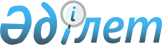 О признании утратившим силу постановлении акимата района от 23 сентября 2015 года № 417 "Об утверждении методики ежегодной оценки деятельности административных государственных служащих корпуса "Б" акимата Махамбетского района"Постановление акимата Махамбетского района Атырауской области от 5 января 2016 года № 2      В соответствии со статьей 31 Закона Республики Казахстан от 23 января 2001 года "О местном государственном управлении и самоуправлении в Республике Казахстан", руководствуясь статьей 21-1 Закона "О нормативных правовых актах" от 24 марта 1998 года акимат района ПОСТАНОВЛЯЕТ:

      1. Постановление акимата района от 23 сентября 2015 года № 417 "Об утверждении методики ежегодной оценки деятельности административных государственных служащих корпуса "Б" акимата Махамбетского района" (зарегистрирован в реестре государственной регистрации нормативных правовых актов за № 3315 от 19 октября 2015 года, опубликованное 29 октября 2015 года в газете "Жайык Шугыласы" № 43 (6200)) признать утратившим силу.

      2. Контроль за исполнением настоящего постановления возложить на руководителя аппарата акима Махамбетского района Калиева Н."


					© 2012. РГП на ПХВ «Институт законодательства и правовой информации Республики Казахстан» Министерства юстиции Республики Казахстан
				
      Аким района

А. Наутиев
